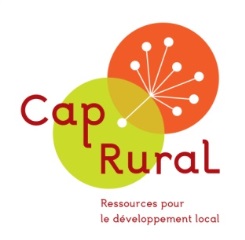 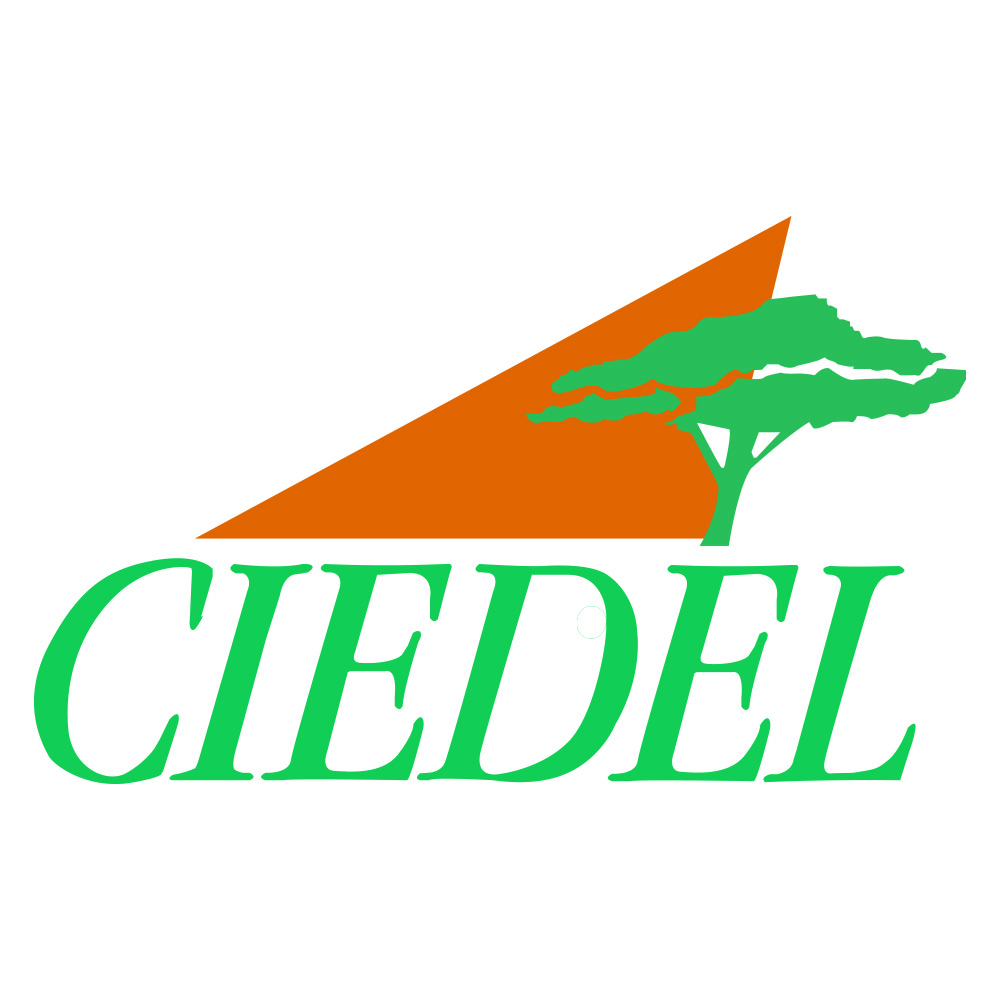 Comprendre, repérer et accompagner l’innovation sociale et territorialeGuide pour renouveler son approche du développement localMylène Thou (Cap Rural) et Pascale Vincent (Ciedel), Chronique sociale, 2018.EXERCICE 1.4.  Quelles différentes formes d’innovation composent le projet ?EXERCICE 1.4.  Quelles différentes formes d’innovation composent le projet ?EXERCICE 1.4.  Quelles différentes formes d’innovation composent le projet ?Le projet est-il un assemblage inédit de différentes composantes ?OuiNonSi oui, lesquelles ?Technologique Process Organisationnelle Juridique Autre Développe-t-il une approche globale et systémique d’un problème ?OuiNonSi oui, quelles dimensions prend-il en compte ?Économique SocialeCulturellePolitique EnvironnementaleMobilise-t-il des dimensions collectives de coopération et de collaboration entre différents acteurs ?OuiNonSi, oui, lesquelles ?Partage d’un projet commun (finalité commune)Apports respectifs (ressources)Gains / bénéfices respectifsFormes de travail en communPrises de décision collective / gouvernanceSon émergence et sa construction sont-elles issues d’approches ascendantes ?OuiNonOui complètementOui, mais un mélange d’ascendant et de descendantNon, uniquement une approche descendante